                                                                                                       Календарно-тематическое планирование №п/пТема урокаПланируемые предметныерезультаты освоенияматериалаУниверсальные учебные действия1Вводный инструктаж.(ИОТ-50). Мир глазами астронома. Понятие об астрономии как науке. Солнечная система. Солнце- ближайшая к земле звезда. Стартовая диагностика (тест)Объяснять значения слов: «астрономия», «астроном». Понимать учебную задачу урока и стремиться её выполнить. Рассказывать о мире с точки зрения астронома Извлечение информации из учебника. Преобразование модели с целью выявления общих законов, определяющих данную предметную область. Построение логической цепочки рассуждений, анализ истинности утверждений. Работа в паре. Формулировать выводы из изученного материала, отвечать на итоговые вопросы и оценивать достижения на уроке 2Планеты Солнечной системы. Характеристика планет Солнечной системы. Особенности движения Земли. Причины смены дня и ночи, времен года. ПР.Р. №1 «Движение Земли вокруг своей оси и вокруг Солнца»Характеризовать планеты Солнечной системы. Называть естественные спутники планет.Рассказывать об изучении планет астрономами, об особенностях движения Земли в космическом пространстве.Называть причины смены дня и ночи и времён года. Моделировать движение Земли вокруг своей оси и вокруг Солнца Постановка учебной задачи на основе соотнесения того, что уже известно и усвоено учащимися, и того, что ещё неизвестно. Поиск и выделение необходимой информации, структурирование знаний; представление полученной информации; оценка результатов работы. Моделирование объектов окружающего мира.Сотрудничество с учителем и учащимися 3 Звёздное небо- Великая книга природы. Правила наблюдения звёздного неба. Созвездия, звёзды, плеяды.ПР.Р.№2 «Знакомство с картой звездного мира»Называть правила наблюдения звёздного неба. Называть созвездия: Малая Медведица, Большой Пёс, Телец. Называть звёзды: Полярная звезда, Сириус, Альдебаран, Плеяды – скопления звёзд в созвездии Тельца Моделирование объектов окружающего мира. Выражение с достаточной полнотой и точностью своих мыслей в соответствии с задачами и условиями коммуникации. Сотрудничество с учителем и сверстниками 4 Мир глазами географа. Понятие о географии как науке. Географические объекты. Карта полушарий. История создания карт. ПР.Р. №3 « Поиск и показ изучаемых объектов на глобусе и географической карте»Рассказывать об истории создания карт в мире и в России, об истории создания глобуса.Понимать, что изучает география. Работать с картами полушарий. Показывать на карте, глобусе материки и океаны, горы, равнины, моря, тепловые пояса Земли. Объяснять значения слов: «география», «географ» Поиск и выделение необходимой информации, в том числе решение рабочих задач с использованием общедоступных источников информации. Постановка учебной задачи на основе соотнесения того, что уже известно и усвоено учащимися, и того, что ещё неизвестно. Поиск и выделение необходимой информации, структурирование знаний; представление полученной информации; оценка результатов работы 5Мир глазами историка. Понятие об истории как науке. Источники исторических сведений. Значение летописей, археологии, архивов и музеевПонимать, что история – это наука, которая изучает то, что было в прошлом людей. Называть источники исторических сведений. Понимать значение летописей и археологии, архивов и музеев для изучения истории. Объяснять значения слов: «история», «историк», «исторический источник», «архив», «летопись», «археология», «археолог» Достаточно полно и точно выражать свои мысли в соответствии с задачами и условиями коммуникации. Поиск и выделение необходимой информации, в том числе решение рабочих задач с использованием общедоступных источников информации. Сотрудничество с учителем и сверстниками 6Когда и где? Век и тысячелетие. Летоисчисление в древности и в наши дни. «Лента времени». Историческая карта. Практическая работа №4 «Знакомство с историческими картами» Понимать, что означают слова и выражения: «век», «тысячелетие», «наша эра», «до нашей эры». Рассказывать о летоисчислении в древности и в наши дни. Работать с «лентой времени». Работать с исторической картой Постановка и формулирование проблемы, самостоятельное создание алгоритмов деятельности при решении проблем поискового характера; анализ объектов с целью выделения признаков (существенных, несущественных) 7Мир глазами эколога. .Развитие человечества во взаимодействии с природой. Экологические проблемы и пути их решения. Международные экологические организации.Понимать, что если люди погубят окружающую природу, то и сами не выживут. Рассказывать о развитии человечества во взаимодействии с природой.Называть экологические проблемы и пути их решения. Называть международные соглашения по охране окружающей среды, международные экологические организации. Использовать приобретенные знания для оценки воздействия человека на природу, выполнение правил поведения в природе и участие в её охране Построение логической цепочки рассуждений, анализ истинности утверждений. Интегрироваться в группу сверстников и строить продуктивное взаимодействие и сотрудничество со сверстниками. Моделирование связей организмов с окружающей средой, обсуждение и оценивание предложенных моделей. Инициативное сотрудничество в поиске и сборе информации 8* Природное сообщество «Водоем». Экскурсия №1Рассказывать о природных сообществах, характерных для края.Наблюдать объекты и явления природы Анализ объектов с целью выделения признаков (существенных, несущественных); установление причинно-следственных связей, представление цепочек объектов и явлений.9 Сокровища Земли под охраной человечества. Всемирное наследие и его составные части ( Всемирное природное, Всемирное культурное наследие)Понимать, что такое всемирное наследие. Рассказывать о составных частях Всемирного наследия: природном и культурном наследиях. Называть объекты Всемирного наследия, используя карту. Называть объекты Всемирного наследия,которые находятся в России Построение логической цепочки рассуждений, анализ истинности утверждений. Определение последовательности промежуточных целей с учётом конечного результата; составление плана и последовательности действий.Инициативное сотрудничество в поиске и сборе информации 10Сокровища земли под охраной человечества. Наиболее значимые объекты Всемирного природного и культурного наследия в России и за рубежом. Международная Красная книга.Тест № 1 Рассказывать о Международной Красной книге. Рассказывать о том, что нужно сделать для спасения каждого вида. Объяснять, почему животные оказались под угрозой исчезновения Постановка учебной задачи на основе соотнесения того, что уже известно и усвоено учащимися, и того, что ещё неизвестно. Поиск и выделение необходимой информации, структурирование знаний; представление полученной информации; оценка результатов работы. Сотрудничество с учителем, другими взрослыми и учащимися 11Равнины и горы России. Формы земной поверхности. Наиболее крупные равнины и горы. Вулканы Камчатки- объект Всемирного наследия. Ильменский заповедник. Практическая работа №5 «Поиск и показ на физической карте равнин и гор России» Называть формы земной поверхности. Показывать на карте наиболее крупные равнины и горы. Рассказывать о вулканах Камчатки – объекте Всемирного наследия. Рассказывать об Ильменском заповеднике Выделение необходимой информации; установление причинно-следственных связей, представление цепочек объектов и явлений; умение с достаточной полнотой и точностью выражать свои мысли в соответствии с задачами и условиями коммуникации. Осознанное и произвольное построение речевого высказывания в устной и письменной форме 12Моря, озёра, реки России. Моря Северного Ледовитого, Атлантического и Тихого океанов. Озёра: Каспийское, Байкал, Ладожское, Онежское. Реки: Волга, Амур ,Енисей, Обь и др. Дальневосточный морской заповедник. Практическая работа № 6 «Поиск и показ на физической карте морей, озёр и рек России» Показывать на карте и рассказывать о морях Северного Ледовитого, Тихого и Атлантического океанов. Показывать на карте озёра:   Байкал, Ладожское, Онежское Каспийское . Показывать на карте реки: Волгу, Обь, Енисей, Лену, Амур. Рассказывать о  Дальневосточном морском заповеднике Поиск и выделение необходимой информации, структурирование знаний; представление полученной информации; оценка результатов работы. Сотрудничество с учителем и учащимися. Подготовка сообщения о загрязнении воды в морях, озёрах, реках и о мерах борьбы с загрязнениями 13Природные зоны России. Карта природных зон. План их изучения. Причина смены природных зон с севера на юг. Высотная поясность. Практическая работа № 7 «Поиск и показ на карте природные зоны России» Называть природные зоны России.Объяснять причины смены природных зон с севера на юг.Показывать на карте природных зон области высотной поясности Постановка учебной задачи на основе соотнесения того, что уже известно и усвоено учащимися, и того, что ещё неизвестно. Самостоятельное создание способов решения проблем поискового характера; умение с достаточной полнотой и точностью выражать свои мысли в соответствии с задачами и условиями коммуникации 14Зона арктических пустынь. Местоположение. Зависимость природных особенностей Арктики от освещенности её Солнцем. Живые организмы. Экологические проблемы и охрана природы в зоне арктических пустынь Практическая работа №8 «Рассматривание гербарных экземпляров растений, выявление признаков их приспособленности к условиям жизни в Арктике» Показывать на карте природных зон зону арктических пустынь.Рассказывать о зависимости природных особенностей Арктики от освещённости её Солнцем, о полярном дне и полярной ночи.Называть условия, необходимые для жизни живых организмов. Приводить примеры представителей разных групп растений и животных арктических пустынь.Рассказывать об экологических проблемах и охране природы в зоне арктических пустынь.Рассказывать о заповеднике «Остров Врангеля» Постановка учебной задачи на основе соотнесения того, что уже известно и усвоено учащимися, и того, что ещё неизвестно. Поиск и выделение необходимой информации, структурирование знаний; представление полученной информации; оценка результатов работы. Сотрудничество с учителем и учащимися 15Тундра. Местоположение, обозначение на карте природных зон .Природные особенности тундры. Занятия местного населения. Экологические проблемы и охрана природы в зоне тундры. Практическая работа №9 «Рассматривание гербарных экземпляров растений, выявление признаков их приспособленности к условиям жизни в тундре» Показывать на карте природных зон зону тундры.Называть природные особенности зоны тундры.Называть общие условия, необходимые для жизни живых организмов в тундре. Приводить примеры представителей разных групп растений и животных тундры.Рассказывать о занятиях местного населения.Называть экологические проблемы рассказывать об охране природы в зоне тундры.Рассказывать о Таймырском заповеднике Построение логической цепочки рассуждений, анализ истинности утверждений. Инициативное сотрудничество в поиске и сборе информации.Продуктивное взаимодействие и сотрудничество со сверстниками. Моделирование связей организмов с окружающей средой, обсуждение и оценивание предложенных моделей 16Леса России. Местоположение зон тайги, смешанных и широколиственных лесов. Растительный и животный мир. Экологические связи в лесах. Практическая работа №10 «Рассматривание гербарных экземпляров растений, выявление признаков их приспособленности к условиям жизни в зоне лесов» Показывать на карте природных зон зону тайги, смешанных и широколиственных лесов.Рассказывать о зависимости природы лесов от распределения тепла и влаги.Приводить примеры представителей разных групп растений и животных леса.Называть экологические связи в лесах Определение последовательности промежуточных целей с учётом конечного результата; составление плана и последовательности действий.Осознанное и произвольное построение речевого высказывания в устной и письменной форме.Планирование учебного сотрудничества с учителем и сверстниками 17*Растения и животные леса. Экскурсия № 2 Рассказывать о природных сообществах, характерных для края.Наблюдать объекты и явления природы Анализ объектов с целью выделения признаков (существенных, несущественных); установление причинно-следственных связей, представление цепочек объектов и явлений 18Лес и человек. Роль леса в природе и жизни людей. Экологические проблемы и охрана лесов. Растения и животные леса, занесенные в Красную книгу. Правила поведения в лесу. Заповедники и национальные парки.Проверочная работа №1 Рассказывать о роли леса в природе и жизни людей.Называть экологические проблемы зоны лесов.Называть растения и животных леса, которые занесены в Красную книгу России.Рассказывать о правилах поведения в лесу.Называть заповедники и национальные парки лесных зон.Рассказывать о Приокско-Террасном заповеднике Построение рассуждения в форме связи простых суждений об объекте, его строении, свойствах и связях. Выделение необходимой информации; установление причинно-следственных связей, представление цепочек объектов и явлений; умение с достаточной полнотой и точностью выражать свои мысли в соответствии с задачами и условиями коммуникации. 19Зона степей. Местоположение, её природные особенности. Экологические проблемы степной зоны и пути их решения. Заповедники степной зоны. Питомники для редких животных. Практическая работа №11 «Рассматривание гербарных экземпляров растений, выявление признаков их приспособленности к условиям жизни в зоне степей»  Показывать на карте природных зон зону степей.Рассказывать о природных особенностях зоны степей.Называть экологические проблемы степной зоны и пути их решения.Называть заповедники степной зоны.Рассказывать о питомниках для редких животных Инициативное сотрудничество в поиске и сборе информации.Построение рассуждения в форме связи простых суждений об объекте, его строении, свойствах и связях. Построение логической цепочки рассуждений, анализ истинности утверждений.Структурирование знаний; постановка и формулирование проблемы, самостоятельное создание алгоритмов деятельности при решении проблем творческого и поискового характера 20Пустыни. Местоположение, природные особенности. Приспособление растений и животных к природным условиям. Экологические проблемы, пути их решения .Заповедник «Черные земли». Практическая работа №12 «Рассматривание гербарных экземпляров растений, выявление признаков их приспособленности к условиям жизни в зоне пустынь» Показывать на карте природных зон зону пустынь.Рассказывать о природных особенностях зоны пустынь.Рассказывать об освоении полупустынь и пустынь человеком.Называть экологические проблемы зоны пустынь и пути их решения.Рассказывать о заповеднике «Чёрные Земли» Инициативное сотрудничество в поиске и сборе информации.Постановка и формулирование проблемы, самостоятельное создание алгоритмов деятельности при решении проблем поискового характера; умение с достаточной полнотой и точностью выражать свои мысли в соответствии с задачами и условиями коммуникации 21У Черного моря. Местоположение зоны субтропиков, её природные особенности. Правила безопасного отдыха на море. Экологические проблемы Черноморского побережья, Кавказа. Животные и растения, занесенные в Красную книгу. Дендрарий г. Сочи. Национальный парк «Сочинский»Практическая работа №13 «Рассматривание гербарных экземпляров растений, выявление признаков их приспособленности к условиям жизни в зоне субтропиков».Тест № 2  Показывать на карте природных зон зону субтропиков.Называть правила безопасности во время отдыха у моря.Называть экологические проблемы Черноморского побережья Кавказа.Называть растения и животных, которые занесены в Красную книгу России.Рассказывать о курортах Черноморского побережья Кавказа.Объяснять значения слов: «Черноморское побережье Кавказа», «субтропики» Инициативное сотрудничество в поиске и сборе информации.Структурирование знаний; постановка и формулирование проблемы, самостоятельное создание алгоритмов деятельности при решении проблем творческого и поискового характера 22Родной край – часть большой страны.  Экскурсия №3Рассказывать о природных сообществах, характерных для края.Наблюдать объекты и явления природы Анализ объектов с целью выделения признаков (существенных, несущественных); установление причинно-следственных связей, представление цепочек объектов и явлений 23Наш край. Политико-административная карта России. Тульская область на карте России. Карта тульской области. Общая характеристика. Практическая работа №14 «Знакомство с картой родного края» Показывать на политико-административной карте России родной край.Знакомиться с картой родного края.Рассказывать о родном крае Инициативное сотрудничество в поиске и сборе информации.Определение последовательности промежуточных целей с учётом конечного результата; составление плана и последовательности действий 24Поверхность Тульской области. Формы земной поверхности: овраги, балки. Охрана рельефа родного края.Называть формы земной поверхности родного края.Находить на карте региона основные формы земной поверхности, крупные овраги и балки.Рассказывать об охране поверхности края.Объяснять значения слов: «овраг», «балка» Постановка учебной задачи на основе соотнесения того, что уже известно и усвоено учащимися, и того, что ещё неизвестно. Поиск и выделение необходимой информации, структурирование знаний; представление полученной информации; оценка результатов работы. Сотрудничество с учителем, родителями и учащимися 25Водные богатства Тульской области. Реки и озера Тульской области, их значение. Источники загрязнения вод в регионе. Правила поведения на воде.Называть водные объекты своего региона, рассказывать об их значении для жизни края.Называть источники загрязнения вод в регионе.Называть правила поведения на воде Постановка и формулирование проблемы, самостоятельное создание алгоритмов деятельности при решении проблем творческого и поискового характера. Поиск и выделение необходимой информации. Структурирование знаний 26Наши подземные богатства. Важнейшие полезные ископаемые тульской области, их свойства, способы добычи, использова  -ние. Охрана подземных богатств. Практическая работа №15 «Рассматривание образцов полезных ископаемых, определение их свойств» Называть важнейшие полезные ископаемые родного края, их свойства, способы добычи, использование.Рассказывать об охране подземных богатств Структурирование знаний; постановка и формулирование проблемы, самостоятельное создание алгоритмов деятельности при решении проблем творческого и поискового характера. Поиск и выделение необходимой информации 27Земля- кормилица. Разнообразие почв России, наиболее распространенные типы почв. Почвы Тульской области. Охрана почвРассказывать о разнообразии почв России, о наиболее распространённых типах почв.Различать типы почв родного края.Рассказывать об охране почв Анализ объектов с целью выделения признаков (существенных, несущественных); установление причинно-следственных связей, представление цепочек объектов и явлений. Осознанное и произвольное построение речевого высказывания, аргументация своего мнения и позиции в коммуникации 28Жизнь  леса. Лес- сложное единство живой и неживой природы. Понятие о природном сообществе. Природное сообщество смешанного леса. Практическая работа №16 «Рассматривание гербарных экземпляров растений леса и их распознавание» Понимать, что лес – сложное единство живой и неживой природы.Объяснять значение выражения «природное сообщество».Рассказывать о природном сообществе смешанного леса.Определять обитателей леса с помощью атласа-определителя.Использовать полученные знания для удовлетворения познавательных интересов, поиска дополнительной информации о родном крае, о жизни леса. Приводить примеры представителей разных групп растений и животных (2–3 представителя из изученных ), леса, раскрывать особенности их внешнего вида и жизни, различать части растения, отображать их в рисунке (схеме).Моделировать цепи питания Постановка и формулирование проблемы, самостоятельное создание алгоритмов деятельности при решении проблем творческого и поискового характера. Давать аргументированный ответ на поставленный вопрос. Анализ объектов с целью выделения признаков (существенных, несущественных).Поиск и выделение необходимой информации. Структурирование знаний 29Жизнь луга. Природное сообщество луга. Влияние человека на жизнь луга. Охрана лугов.Рассказывать о природном сообществе луга.Использовать полученные знания для удовлетворения познавательных интересов, поиска дополнительной информации о жизни луга.Приводить примеры представителей разных групп растений и животных (2–3 представителя из  изученных ) луга, раскрывать особенности их внешнего вида и жизни.Моделировать цепи питания.Рассказывать о влиянии человека на жизнь луга.Рассказывать об охране лугов Инициативное сотрудничество в поиске и сборе информации. Выделение необходимой информации; установление причинно-следственных связей, представление цепочек объектов и явлений 30Жизнь в пресных водах. Природное сообщество пресных вод. Правила поведения у водоемов. Охрана пресноводных растений и животных. Болота и их охрана. Практическая работа №18 «Рассматривание гербарных экземпляров растений пресных вод и их распознавание» Рассказывать о природном сообществе пресных вод.Использовать полученные знания для удовлетворения познавательных интересов, поиска дополнительной информации о жизни в пресных водах.Приводить примеры представителей разных групп растений и животных (2–3 представителя из изученных) пресных вод, раскрывать особенности их внешнего вида и жизни.Моделировать цепи питания.Называть правила поведения у водоёма.Рассказывать об охране пресноводных растений и животных.Рассказывать о болотах и об их охране Извлечение необходимой информации из текстов; постановка и формулирование проблемы, самостоятельное создание алгоритмов деятельности при решении проблем поискового характера 31Растениеводство в нашем крае. Отрасль сельского хозяйства- растениеводство. Сорта культурных растений. Отрасли растениеводства, их развитие в регионе. Практическая работа №19 «Рассматривание гербарных экземпляров полевых культур и их распознавание» Рассказывать о растениеводстве как об отрасли сельского хозяйства.Называть сорта культурных растений.Называть отрасли растениеводства в родном крае.Называть правила ухода за культурными растениями Постановка учебной задачи на основе соотнесения того, что уже известно и усвоено учащимися, и того, что ещё неизвестно. Поиск и выделение необходимой информации, структурирование знаний; представление полученной информации; оценка результатов работы. Сотрудничество с учителем и учащимися 32Проверим себя и оценим свои достижения.Промежуточная диагностическая работа Оценивать свои достижения Поиск и выделение необходимой информации; структурирование знаний; осознанное и произвольное построение речевого высказывания в устной и письменной форме 33Животноводство в нашем крае. Отрасль сельского хозяйства- животноводство. Породы домашних животных. Отрасли животноводства. Развитие их в регионе.Рассказывать о животноводстве как об отрасли сельского хозяйства.Называть породы домашних животных.Называть отрасли животноводства в регионе и рассказывать об их развитии Поиск и выделение необходимой информации, структурирование знаний; представление полученной информации; оценка результатов работы. Осознанное и произвольное построение речевого высказывания, аргументация своего мнения и позиции в коммуникации 34Презентация проектов.Тест № 3 Выполнять презентацию проектов с демонстрацией иллюстраций и других подготовленных материалов Постановка учебной задачи на основе соотнесения того, что уже известно и усвоено учащимися, и того, что ещё неизвестно. Поиск и выделение необходимой информации, структурирование знаний; представление полученной информации; оценка результатов работы. Сотрудничество с учителем, другими взрослыми и уч.35Начало истории человечества. История первобытного общества. Первобытное искусство. Рассказывать о первобытном обществе, о первобытном искусстве.Понимать роль археологии в изучении первобытного общества.Объяснять значение выражения «первобытные люди».Использовать «ленту времени» Постановка и формулирование проблемы, самостоятельное создание алгоритмов деятельности при решении проблем творческого и поискового характера. Поиск и выделение необходимой информации. Структурирование знаний 36Мир древности: далёкий и близкий . История древнего мира. Египет, Греция, Рим. Культура, религия. Археологические находки.Рассказывать о Древнем Египте, Древней Греции, Древнем Риме, об их культуре и религии.Использовать «ленту времени».Понимать роль археологических находок для изучения истории древних государств.Объяснять значения слов и выражений: «Древний мир», «иероглифы», «пирамиды» Поиск и выделение необходимой информации, структурирование знаний; представление полученной информации; оценка результатов работы. Сотрудничество с учителем, другими взрослыми и учащимися 37Средние века: время рыцарей и замков . Возникновение городов. Появление Мировых религий в древности и средние века. Изобретение книгопечатанья.Рассказывать о Средних веках в истории Европы, о возникновении городов.Сопоставлять мировые религии.Рассказывать о рыцарях и замках.Понимать важность изобретения книгопечатания для человечества.Объяснять значения слов и выражений: «Средние века», «христианство», «ислам», «буддизм», «рыцарь», «замок» Поиск и выделение необходимой информации, установление причинно-следственных связей, структурирование знаний; представление полученной информации; оценка результатов работы. Сотрудничество с учителем, другими взрослыми и учащимися 38Новое время: встреча Европы и Америки . Развитие предпринимательства, достижения в области науки и культуры. Великие географические открытия.Рассказывать о Новом времени в истории Европы, Понимать значение развития предпринимательства.Характеризовать научные открытия и технические изобретения Нового времени.Прослеживать по карте маршруты Великих географических открытий.Называть выдающихся людей нового времени.Работать с географической картой Определение последовательности промежуточных целей с учётом конечного результата; составление плана и последовательности действий.Осознанное и произвольное построение речевого высказывания в устной и письменной форме 39Новейшее время: история продолжается сегодня. Развития парламентаризма и республикаской формы правления. Достижения современной науки и техники. Полет в космос. 1 и 2 Мировая война.ООН.Тест № 4 Рассказывать об исследованиях Арктики и Антарктики.Характеризовать изменения в политическом устройстве стран мира.Называть научные открытия и технические изобретения ХХ – ХХI веков.Называть выдающихся людей новейшего времени.Понимать, что ХХ столетие – это время двух самых кровопролитных войн Определение последовательности промежуточных целей с учётом конечного результата; составление плана и последовательности действий.Осознанное и произвольное построение речевого высказывания в устной и письменной форме 40Жизнь древних славян . Расселение восточных славян. Племена. Занятия древних славян, их жилища, быт, верования. Союзы племен.Показывать на карте территории расселения древних славян.Рассказывать о жизни древних славян Определение последовательности промежуточных целей с учётом конечного результата; составление плана и последовательности действий.Осознанное и произвольное построение речевого высказывания в устной и письменной форме 41Во времена Древней Руси . Возникновение древнерусского государства, Основание Новгорода и Киева. Многонациональный характер древней Руси. Поход Олега на Византию. Крещение Руси.Называть столицу Древней Руси.Понимать значение принятия Русью христианства.Объяснять значения слов и выражений: «великий князь», «бояре», «дружина», «Крещение» Определение последовательности промежуточных целей с учётом конечного результата; составление плана и последовательности действий.Осознанное и произвольное построение речевого высказывания в устной и письменной форме 42Страна городов . Устройство древнерусского города. Древний Киев, древний Новгород. Берестяные грамоты как исторический источник. Основание Москвы.Объяснять важность находок археологами берестяных грамот.Объяснять значение летописи об основании Москвы.Сопоставлять жизнь двух главных городов Древней Руси Поиск и выделение необходимой информации, установление причинно-следственных связей, структурирование знаний; представление полученной информации; оценка результатов работы. Сотрудничество с учителем, другими взрослыми и учащимися 43Из книжной сокровищницы Древней Руси. Создатели славянской письменности- Кирилл, Мефодий. Распространение грамотности в древней Руси. Летописи. «Повесть временных лет». Рукописные книги. Называть имена создателей славянской азбуки.Объяснять значение слова «летопись».Объяснять роль летописей для изучения истории России.Объяснять роль рукописной книги в развитии русской культуры Извлечение необходимой информации из текстов; постановка и формулирование проблемы, самостоятельное создание алгоритмов деятельности при решении проблем поискового характера. Сотрудничество с учителем, другими взрослыми и учащимися 44Трудные времена на Русской земле. Феодальная раздробленность. Монгольское иго. Александр Невский. Рассказывать о монгольском нашествии.Объяснять значения слов и выражений: «дань», «хан», «Золотая Орда».Рассказывать об Александре Невском.Описывать вооружение воинов: древнерусских, монголо-татарских, рыцарей-крестоносцев Определение последовательности промежуточных целей с учётом конечного результата; составление плана и последовательности действий.Осознанное и произвольное построение речевого высказывания, аргументация своего мнения и позиции в коммуникации 45Русь расправляет крылья . Возрождение Северо-Восточных земель.(к. 13- н.14 века). Иван Калита, Сергий Радонежский.Приводить факты, свидетельствующие о возрождении Северо-Восточной Руси.Рассказывать, чем известен в истории Иван Калита.Объяснять значение слова «монастырь» Поиск и выделение необходимой информации, установление причинно-следственных связей, структурирование знаний; представление полученной информации; оценка результатов работы  46Куликовская битва . Поход Мамая на Русь. Ход Куликовской битвы .Победа русских войск.Рассказывать о Куликовской битве по составленному плану.Моделировать ход Куликовской битвы.Осознавать роль Куликовской битвы в истории России Извлечение необходимой информации из текстов; постановка и формулирование проблемы, самостоятельное создание алгоритмов деятельности при решении проблем поискового характера.Сотрудничество с учителем, другими взрослыми и учащимися 47Иван Третий. Падение монгольского ига. Объединение княжеств вокруг Москвы. Земский собор. Опричнина. Начало освоения Сибири. Рассказывать о возникновении единого независимого Российского государства со столицей в Москве, об укреплении экономики.Понимать значение освобождения от монгольского ига Постановка и формулирование проблемы, самостоятельное создание алгоритмов деятельности при решении проблем творческого и поискового характера 48Мастера печатных дел.  Начало книгопечатания в России .И. Фёдоров, В. Бурцов, М. Смотрицкий, К.Истомин.Рассказывать о первопечатнике Иване Фёдорове и изданиях первых русских учебников.Объяснять значение слов: «книгопечатание», «первопечатники» Постановка и формулирование проблемы, самостоятельное создание алгоритмов деятельности при решении проблем творческого и поискового характера. Поиск и выделение необходимой информации. Структурирование знаний 49Патриоты России. Смута. Польская интервенция. Народное ополчение Минина и Пожарского. Освобождение Москвы.Осознавать роль борьбы за независимость в начале ХVI века в истории России.Объяснять значение выражения «народное ополчение» Извлечение необходимой информации из текстов; постановка и формулирование проблемы, самостоятельное создание алгоритмов деятельности при решении проблем поискового характера. Сотрудничество с учителем, другими взрослыми и учащимися 50Пётр Великий. Основание Петербурга. Реформы Петра 1. Создание русского флота. Рассказывать о реформах Петра I на основе материала учебника.Понимать, почему Пётра I называют Великим.Рассказывать об основании града Петра Определение последовательности промежуточных целей с учётом конечного результата; составление плана и последовательности действий. Осознанное и произвольное построение речевого высказывания, аргументация своего мнения и позиции в коммуникации 51Михаил Васильевич Ломоносов . Биография. Основание МГУ.Рассказывать о М.В. Ломоносове.Понимать заслуги М.В. Ломоносова в развитии науки и культурыИзвлечение необходимой информации из текстов; постановка и формулирование проблемы, самостоятельное создание алгоритмов деятельности при решении проблем поискового характера 52Екатерина Великая .Развитие просвещения. Положение крестьянства. Восстание Е.Пугачева. Война с Турцией. Проверочная работа №2 Рассказывать о Екатерине Второй.Понимать, почему Екатерина Вторая стала называться Великой.Рассказывать о знаменитых военачальниках Ф.Ф. Ушакове и А.В. Суворове Выделение необходимой информации; установление причинно-следственных связей, представление цепочек объектов и явлений; умение с достаточной полнотой и точностью выражать свои мысли в соответствии с задачами и условиями коммуникации 53Отечественная война 1812 года .Вторжение Наполеона. Бородинская битва. Пожар Москвы. Победа.Рассказывать о Бородинском сражении.Рассказывать о М.И. Кутузове.Понимать, почему война 1812 года называется Отечественной.Рассказывать о Кузьме Минине и Дмитрии Пожарском.Объяснять значение выражения «Отечественная война» Определение последовательности промежуточных целей с учётом конечного результата; составление плана и последовательности действий.Осознанное и произвольное построение речевого высказывания, аргументация своего мнения и позиции в коммуникации 54Страницы истории XIX века . Декабристкое восстание 1825 года. Освобождение крестьян. Технические достижения России в 19 веке.Называть технические новшества, которые изменили жизнь людей.Понимать значение освобождения крестьян от крепостной зависимости.Рассказывать о Петербурге и Москве после 1861 года.Определение последовательности промежуточных целей с учётом конечного результата; составление плана и последовательности действий.Сотрудничество с учителем, другими взрослыми и учащимися 55Россия вступает в XX век .Николай 2 –последний император. Возникновение политических партий(большевики). Революции 17 года. Гражданская семья. Гибель царской семьи. Победа  большевиков.Объяснять значение выражения «Гражданская война».Рассказывать о  Первой мировой войне, Февральской и Октябрьской революциях Постановка учебной задачи на основе соотнесения того, что уже известно и усвоено учащимися, и того, что ещё неизвестно. Поиск и выделение необходимой информации, структурирование знаний; представление полученной информации; оценка результатов работы. Сотрудничество с учителем, родителями и учащимися 56Страницы истории 1920 – 1930-х годов . Образование СССР. Переход предприятий в собственность государства. Борьба с неграмотностью. Репрессии 30-х годов.Рассказывать об образовании СССР.Рассказывать о переходе предприятий в собственность государства, о борьбе с неграмотностью, об изменениях в жизни города и деревни Определение последовательности промежуточных целей с учётом конечного результата; составление плана и последовательности действий.Сотрудничество с учителем, другими взрослыми и учащимися 57Великая война и великая Победа .Начало ВОВ. Блокада Ленинграда. Разгром фашистских войск под Москвой.Рассказывать о ходе Великой Отечественной войны.Понимать в чём значение Победы в Великой Отечественной войне для нашей страны и всего мира.Объяснять значение выражения «Великая Отечественная война» Постановка и формулирование проблемы, самостоятельное создание алгоритмов деятельности при решении проблем поискового характера; анализ объектов с целью выделения признаков (существенных, несущественных) 58Великая война и великая Победа .Битва за Сталинград.. Курское сражение .Изгнание фашистских войск с территории СССР. Освобождение Европы. Парад Победы в 1945 году.Рассказывать о ходе Великой Отечественной войны.Понимать в чём значение Победы в Великой Отечественной войне для нашей страны и всего мира Анализ объектов с целью выделения признаков (существенных, несущественных); установление причинно-следственных связей, представление цепочек объектов и явлений 59Страна, открывшая путь в космос. Начало освоения космоса. Ю.Гагарин- первый космонавт .Развитие СССР до 80-х годов. Перестройка. Распад СССР. Тест № 5 Рассказывать о достижениях нашей страны в освоении космоса, о полёте в космос Юрия Гагарина.Рассказывать о крупных стройках послевоенного времени в СССР.Называть экологические проблемы того времени.Называть события, которые произошли в нашей стране в 1991 году Выделение необходимой информации; установление причинно-следственных связей, представление цепочек объектов и явлений; умение с достаточной полнотой и точностью выражать свои мысли в соответствии с задачами и условиями коммуникации 60Основной закон России и права человека . Понятие о федеративном устройстве России. Многонациональный характер населения. Конституция. Декларация о правах человека. Конвенция о правах ребенка.Рассказывать о федеральном устройстве России.Понимать, что такое Конституция, о чём говорится во Всеобщей Декларации прав человека.Объяснять значение слов: «федерация», «конституция», «конвенция»Извлечение необходимой информации из текстов; постановка и формулирование проблемы, самостоятельное создание алгоритмов деятельности при решении проблем поискового характера.Сотрудничество с учителем, другими взрослыми и учащимися 61Мы – граждане России .Понятие о гражданстве. Права и обязанности гражданина РФ. Государственное устройство РФ: Президент, Федеральное собрание, Правительство.Называть права и обязанности гражданина.Различать права и обязанности гражданина, устанавливать их взаимосвязь Извлечение необходимой информации из текстов; постановка и формулирование проблемы, самостоятельное создание алгоритмов деятельности при решении проблем поискового характера.Строить рассуждения в форме связи простых суждений об объекте, его строении, свойствах и связях.62Славные символы России . Государственные герб, флаг, гимн, их история, значение в жизни государства и общества.  Уважение к символам-уважение к родной стране.Понимать, что такое «символ» и называть символы России.Объяснять значение символов России в жизни государства и общества Постановка учебной задачи на основе соотнесения того, что уже известно и усвоено учащимися, и того, что ещё неизвестно. Поиск и выделение необходимой информации, структурирование знаний; представление полученной информации; оценка результатов работы. Сотрудничество с учителем и учащимися 63Такие разные праздники. Праздники в жизни человека, семьи, страны.  Различать праздники государственные, профессиональные, церковные, народные, семейные.Приводить примеры праздников Самостоятельное выделение и формулирование познавательной цели; структурирование знаний; осознанное и произвольное построение речевого высказывания в устной и письменной форме 64Проверим себя и оценим свои достижения за второе полугодие. Итоговая диагностическая работа Адекватно оценивать и анализировать свои знания/незнания Оценка — выделение и осознание обучающимся того, что уже усвоено и что ещё нужно усвоить, осознание качества и уровня усвоения; оценка результатов работы 65Путешествие по России(по Дальнему Востоку, на просторах Сибири) . Регионы и города России, их история. Достопримечательности. Народы России. Особенности достопримечательностей и культуры. Знаменитые соотечественники. Называть народы России.Рассказывать об обычаях и традициях народов России.Рассказывать о городах России Постановка учебной задачи на основе соотнесения того, что уже известно и усвоено учащимися, и того, что ещё неизвестно. Поиск и выделение необходимой информации, структурирование знаний; представление полученной информации; оценка результатов работы. Сотрудничество с учителем и учащимися 66Путешествие по России(по Уралу, по северу европейской России) . Регионы и города России, их история. Достопримечательности. Народы России. Особенности достопримечательностей и культуры.Называть народы России.Рассказывать об обычаях и традициях народов России.Рассказывать о городах России Постановка учебной задачи на основе соотнесения того, что уже известно и усвоено учащимися, и того, что ещё неизвестно. Поиск и выделение необходимой информации, структурирование знаний; представление полученной информации; оценка результатов работы. Сотрудничество с учителем и учащимися 67Путешествие по России(по Волге, по югу России) Регионы и города России, их история. Достопримечательности. Народы России. Особенности достопримечательностей и культуры..Называть народы России.Рассказывать об обычаях и традициях народов России.Рассказывать о городах России Постановка учебной задачи на основе соотнесения того, что уже известно и усвоено учащимися, и того, что ещё неизвестно. Поиск и выделение необходимой информации, структурирование знаний; представление полученной информации; оценка результатов работы. Сотрудничество с учителем и учащимися.68 Проверим себя и оценим свои достижения. Проверка знаний и умений. Формирование адекватной оценки своей деятельности. Презентация проектов .Представлять результаты проектной деятельности. Формировать адекватную оценку своих достижений Моделирование — преобразование объекта из чувственной формы в модель, где выделены существенные характеристики объекта (пространственно-графическая или знаково-символическая); умение с достаточной полнотой и точностью выражать свои мысли в соответствии с задачами и условиями коммуникации  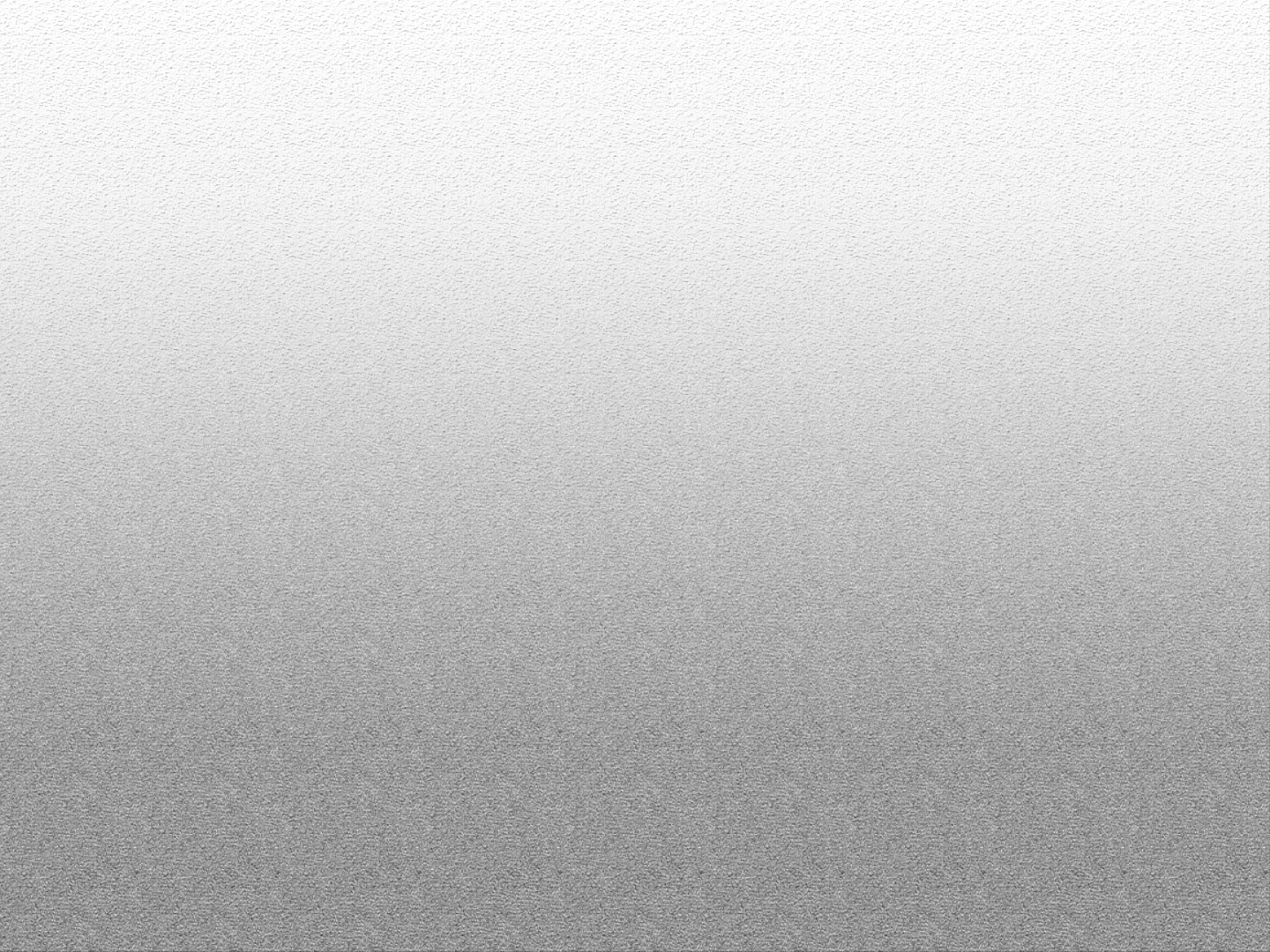 